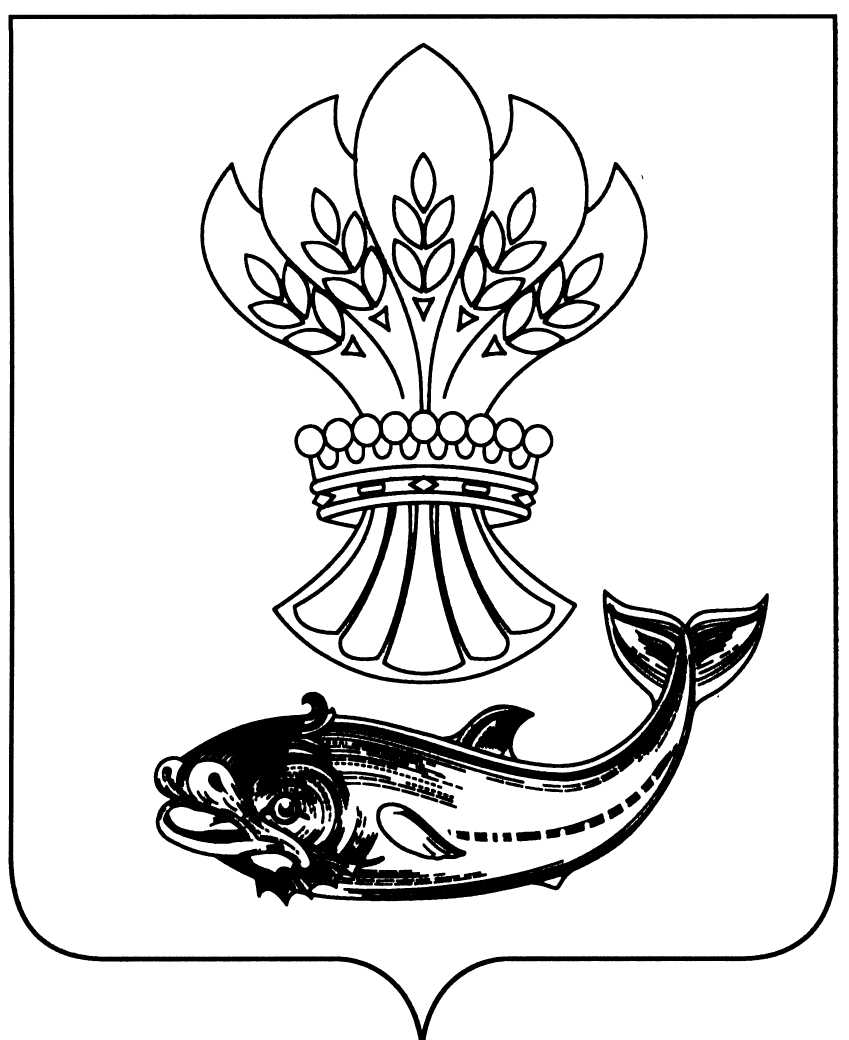 СОВЕТ НАРОДНЫХ ДЕПУТАТОВПАНИНСКОГО  МУНИЦИПАЛЬНОГО РАЙОНАВОРОНЕЖСКОЙ  ОБЛАСТИ Р Е Ш Е Н И Е от _24.11._2014 года № 138             р.п. Панино« О назначении публичных слушаний по проекту  муниципального правового акта    «О бюджете Панинскогомуниципального района на 2015 год и на плановый период 2016 и 2017 годов»          В соответствии со ст. 28 Федерального закона  от 06.10.2003 года № 131-ФЗ « Об общих принципах организации местного самоуправления в Российской Федерации», Положением « О публичных слушаниях в Панинском муниципальном районе», утвержденным решением Совета народных депутатов Панинского муниципального района от 21.11.2005 г. № 4 Совет народных депутатов муниципального района РЕШИЛ:         1. Назначить и провести публичные слушания 25 декабря 2014 года в 10 часов в здании администрации Панинского муниципального района.          2. На публичные слушания вынести следующий вопрос :Проект решения Совета народных депутатов Панинского муниципального района Воронежской области « О бюджете Панинского муниципального района на 2015 год и на плановый период 2016 и 2017 годов»            3. Утвердить оргкомитет по подготовке и проведению публичных слушаний в следующем составе:            Шиллер Валерий Реймундович- председатель Совета народных депутатов Панинского муниципального района;            Пельтихин Петр Иванович  – заместитель главы администрации Панинского муниципального района;            Чикунова Оксана Владимировна – руководитель отдела по финансам, бюджету и мобилизации доходов администрации Панинского муниципального района;             Жданова Юлия Михайловна – житель р.п. Панино ( по согласованию).           4. Опубликовать настоящее Решение  в официальном печатном издании Панинского муниципального района « Панинский муниципальный вестник»            5. Настоящее Решение вступает в силу с момента опубликования.  Глава Панинского муниципального   района                                                                                                                 В.Р. Шиллер